Full-course Open Educational Resource Options for District Adoption ConsiderationMathematics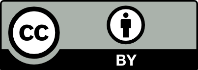 Except where otherwise noted, this work is licensed under a Creative Commons Attribution License. Adapted by #GoOpen Strategic Action Group from work by Office of Superintendent of Public Instruction. All logos and trademarks are property of their respective owners.Grade BandDeveloperorg. or districtLicenseObtain Materialsfees involved for different delivery platformsEdReports Reviewif availableCommentsPK-12 Great Minds Eureka Math for EngageNYCC BY NC SAEngageNY (2015) Great Minds (2015)Eureka Math K-8 (2015)Eureka Math 9-12 (2014)Delivery options: PDF download, print purchase, digital platform Professional learning:
Great Minds Teacher Resource PackEngageNY Professional Development LibraryK-5San Francisco Unified School District CC BYSFUD Elementary Math PortalsDelivery options: Google drive documents Professional learning: SFUD Math Teaching Toolkit3-12Match EducationCC BY NC SAMatch Fishtank MathematicsDelivery options: online viewing, PDF download Professional learning: Match Fishtank Teacher Tools6-8Illustrative Mathematics (IM)CC-BYKendall HuntOpen Up ResourcesLearn ZillionMcGraw Hill Open Up Resources (2017)Learn Zillion IM 6-8 (2018)Delivery options: online viewing, PDF download, digital platform, LMS integration, print purchase Professional learning:
Summer Academies via Open Up ResourcesIM Certified Professional Learning7-12CK-12 CC BY NCCK-12 FlexbooksDelivery options: online viewing, digital platform, some PDF download Professional learning: CK-12 Certified Educator Program9-12Illustrative MathematicsCC-BYKendall HuntLearn ZillionMcGraw HillDelivery options: online viewing, PDF download, digital platform, LMS integration, print purchase Professional learning: IM Certified Professional Learning9-12Mathematics Vision ProjectCC-BY some CC-BY-NC-SAMVP siteOpen Up ResourcesLessoneerMVP - integrated (2016)Delivery options: PDF download, print purchase, digital platform Professional learning: MVP Professional Development9-12some 7-8iLearn Collaborative & Jefferson County School District (CO)CC BY SAiLearn Collaborative 
Content is OER but modest membership fees apply for platform access.Delivery options:
Designed for use in an LMS in conjunction with Blended Learning. Robust virtual PD available9-12Bridge to College PartnershipCC BY NCOSPI Moodle/OER CommonsDelivery options: PDF downloadProfessional learning: Bridge to College Summer Institute